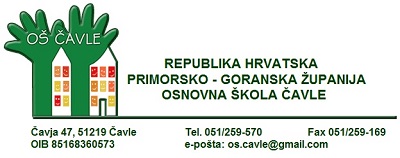 KLASA:113-07/21-01/232URBROJ: 2170/03-55-01-21-01Čavle, 29. listopad 2021.Na temelju članka 125. Zakona o odgoju i obrazovanju u osnovnoj i srednjoj školi (Narodne novine broj  87/08, 86/09, 92/10, 105/10, 90/11, 16/12, 86/12, 94/13, 136/14 - RUSRH, 152/14, 7/17, 68/18, 98/19,  64/20) članka 7. stavka 2. Zakona o radu (Narodne novine broj 93/14, 127/17, 98/19)  Odluke o načinu izvođenja nastave u osnovnim i srednjim školama kao i na visokim učilištima te obavljanju rada u ustanovama predškolskog odgoja i obrazovanja u uvjetima epidemije bolesti COVID-19 (Narodne novine broj  97/21) te temeljem Zaključka Stožera civilne zaštite Primorsko – goranske županije i Odluke  Župana Primorsko – goranske županije, ravnateljica OŠ Čavle Tanja Stanković donosi                                                              ODLUKU 1.Nastava za sve razredne odjele 1. - 8. razreda  održavat će se na daljinu, elektroničkim putem,  dana 4. i 5. studenog 2021. 2.  Osim obveze izvođenja nastave prema točki 1. ove Odluke u uobičajenom opsegu           radnog vremena zaposlenici su obvezni:- osigurati kontakte i način komunikacije putem virtualne učionice, telefonski ili putem e-maila te svaki radni dan biti dostupan određeno vrijeme u virtualnoj školskoj zbornici,- obvezno pripremati sadržaje za izvođenje nastave, održavati komunikaciju s učenicima, roditeljima, školom , Ministarstvom znanosti i obrazovanja te davati povratne informacije učenicima i roditeljima,- sudjelovati u drugim aktivnostima prema uputi ravnatelja/ice i MZO,3. Obavijest o održavanju nastave prema točki 1. ove Odluke biti će objavljena na mrežnoj stranici Osnovne škole Čavle.                                                           Ravnatelj/ica:                                      Tanja StankovićDostaviti: Svim učiteljima razredne i predmetne nastave Osnovne škole Čavle